Whenever I think about pioneers,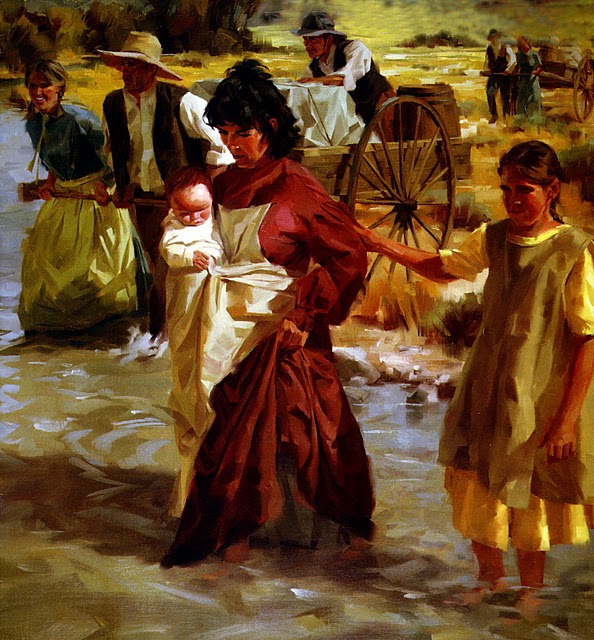 I think of brave women and menI like to remember that children came, too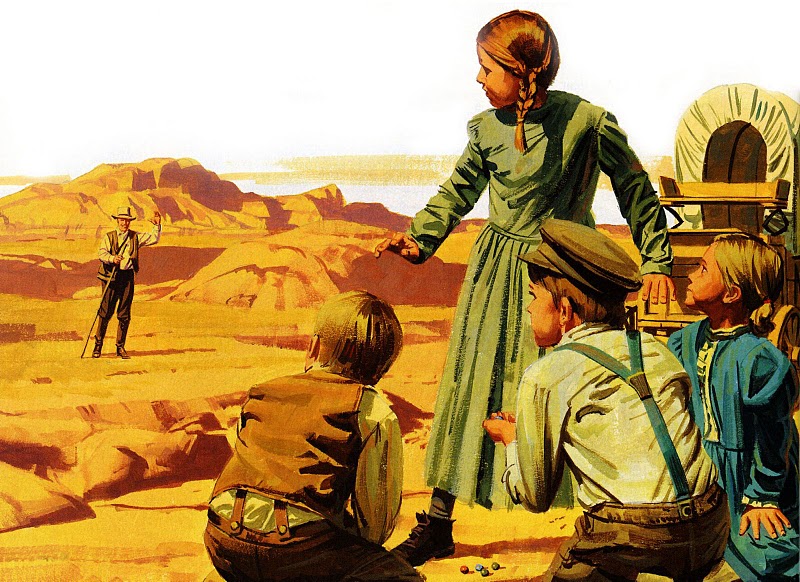 I would like to have been a child thenYes, I’d like to have learned to play the games they played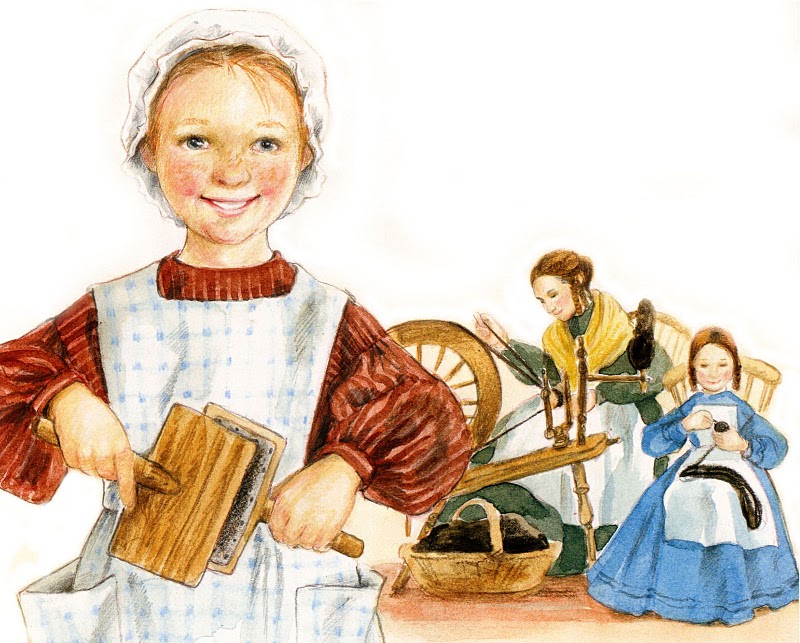 And joined them in their funAnd I’d like to have slept under bright starry skies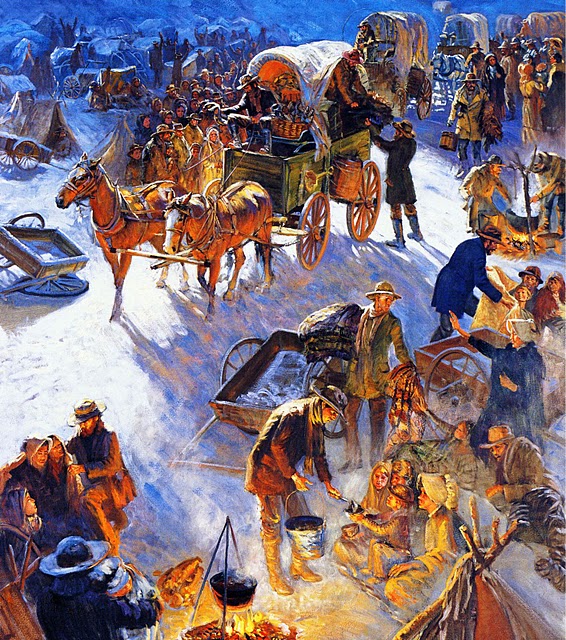 When each day’s measured journey was doneI would like to have sung with all the pioneers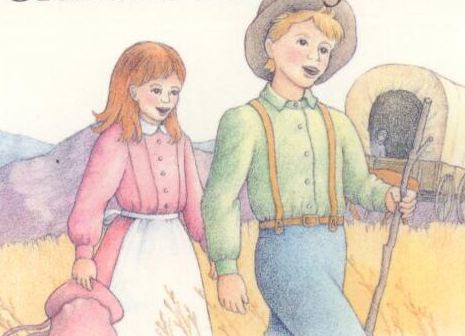 With voices loud and strong“Hosanna, Hosanna, we’ve found our new home,”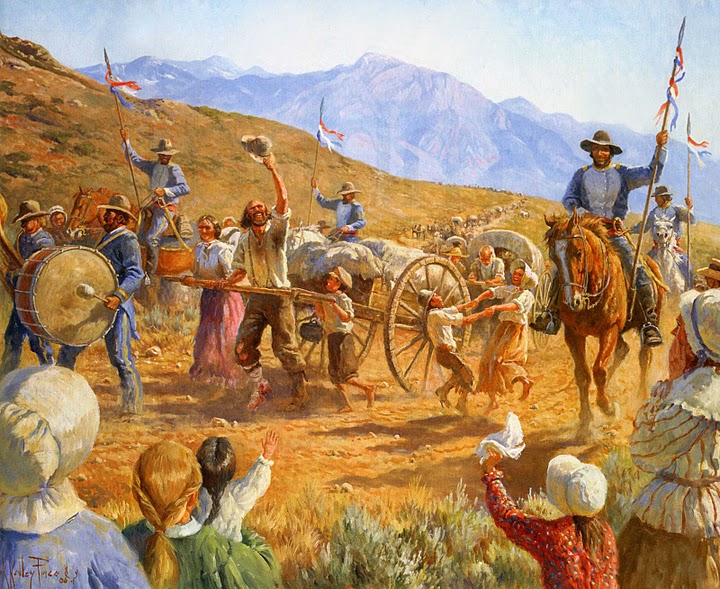 Joy and thankfulness filling their songI would like to have sung with the pioneers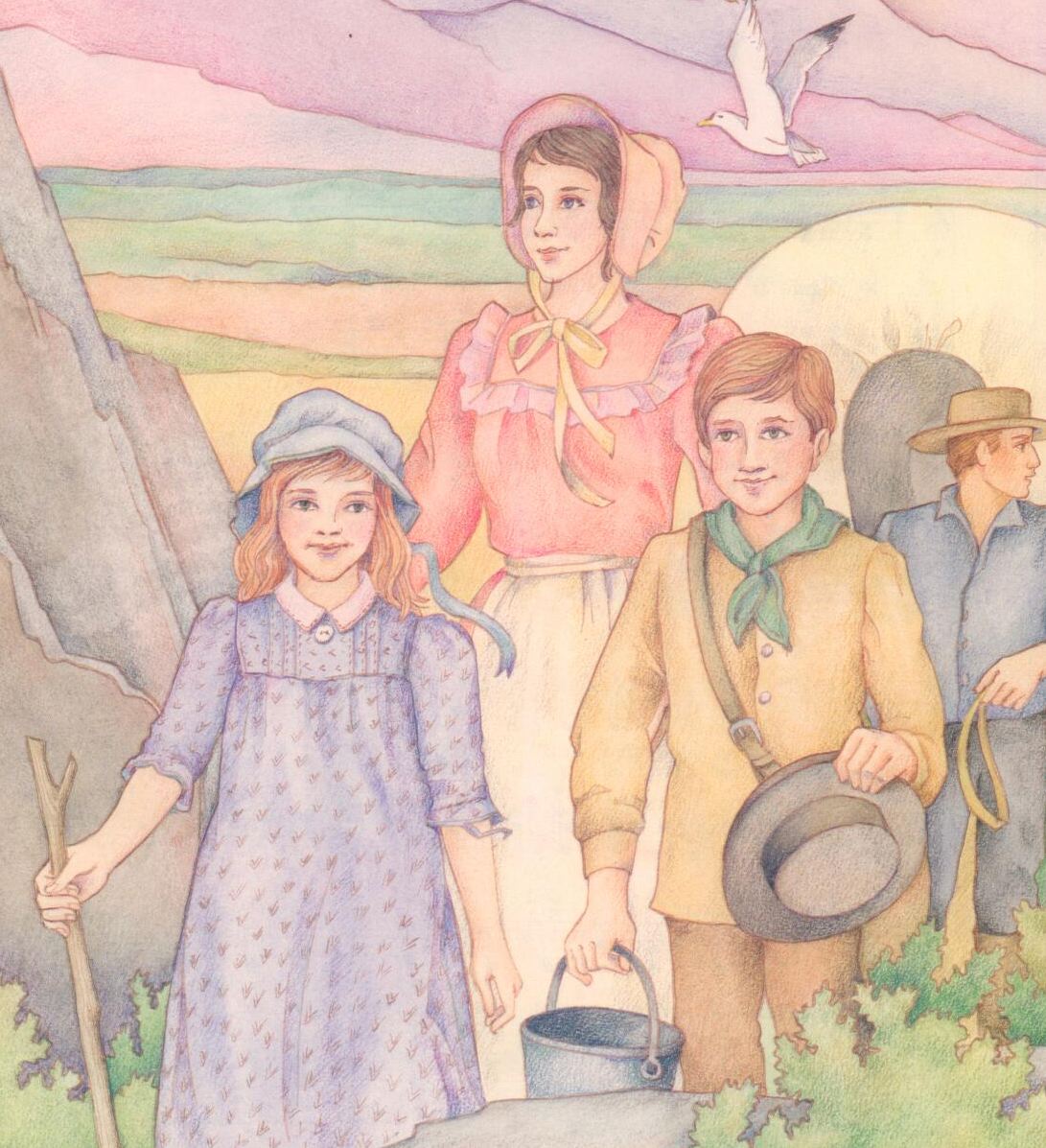 When voices rang out loud and strong“Hosanna, Hosanna, we’ve found our new home,”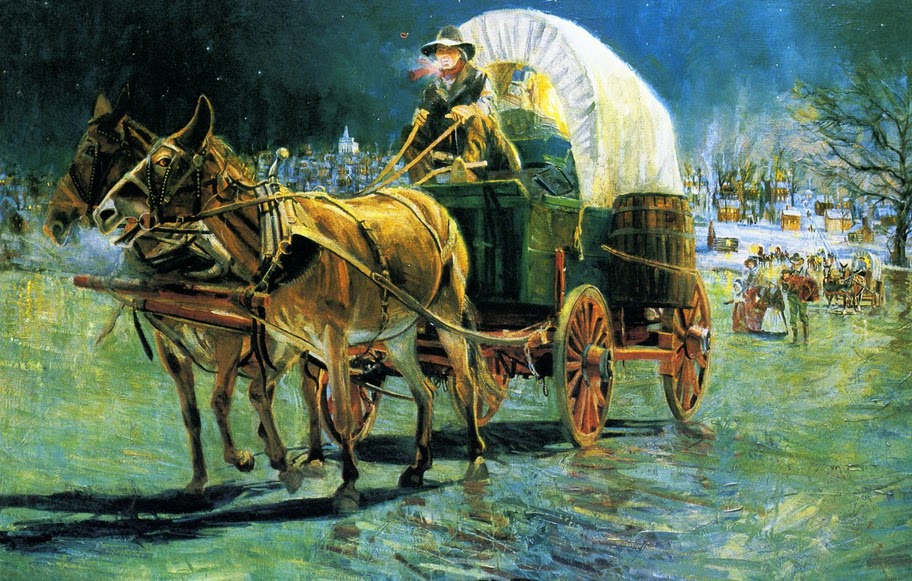 Joy and thankfulness filling their song